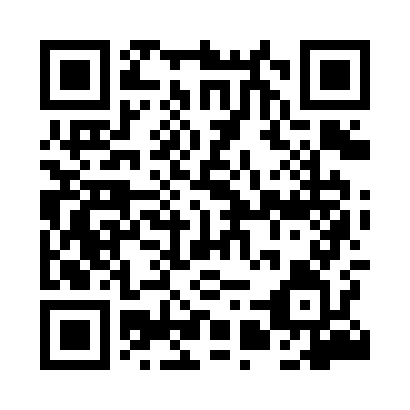 Prayer times for Wiosna, PolandMon 1 Apr 2024 - Tue 30 Apr 2024High Latitude Method: Angle Based RulePrayer Calculation Method: Muslim World LeagueAsar Calculation Method: HanafiPrayer times provided by https://www.salahtimes.comDateDayFajrSunriseDhuhrAsrMaghribIsha1Mon4:236:2412:545:217:259:182Tue4:206:2212:545:227:279:213Wed4:176:2012:535:237:289:234Thu4:156:1712:535:257:309:255Fri4:126:1512:535:267:329:276Sat4:096:1312:535:277:339:307Sun4:066:1012:525:287:359:328Mon4:026:0812:525:297:379:359Tue3:596:0612:525:317:399:3710Wed3:566:0412:515:327:409:4011Thu3:536:0112:515:337:429:4212Fri3:505:5912:515:347:449:4513Sat3:475:5712:515:357:459:4714Sun3:445:5512:505:377:479:5015Mon3:415:5212:505:387:499:5216Tue3:375:5012:505:397:519:5517Wed3:345:4812:505:407:529:5818Thu3:315:4612:505:417:5410:0019Fri3:275:4412:495:427:5610:0320Sat3:245:4212:495:437:5810:0621Sun3:215:4012:495:447:5910:0922Mon3:175:3712:495:468:0110:1223Tue3:145:3512:495:478:0310:1424Wed3:105:3312:485:488:0410:1725Thu3:075:3112:485:498:0610:2026Fri3:035:2912:485:508:0810:2327Sat3:005:2712:485:518:0910:2628Sun2:565:2512:485:528:1110:3029Mon2:525:2312:485:538:1310:3330Tue2:485:2112:475:548:1510:36